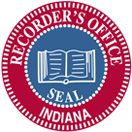 Indiana Recorders Association – 2018 State Called ConferenceApril 17th – April 19th Hilton Indianapolis Hotel & Suites
120 W Market St, Indianapolis, IN 46204Vendors RegistrationCompany Name:________________________________________________________Representative’s names & titles of those attending:__________________________________________________________________________________________________________________________________________________________________________________________________________________Vendors may set up booth(s) in Monument Hall on the Concourse level on April 17th beginning at 8:00 am..____________ Booth Display @ $325.00				Total $ _____________________ Registrations @ $275.00 per person			Total $ _________ (Includes 2 Breakfasts, 2 lunches & 1 dinner)Sponsorship: Platinum - 	$1000.00 and above  				__________Gold - 	$ 800.00 up to $1,000.00             			__________Silver - 	$ 500.00 up to $800.00				__________Bronze - 	$ 150.00 up to $500.00				__________										Total $ __________							    Grand Total Remitted $ __________
Please contact the Hilton Indianapolis & Suites at 800-315-1906 to make your 
room reservations.  Refer to the Indiana Recorders Association Block or Group Code IRAAC.  Check-in begins at 4:00pm April 17th and check-out is by noon on the 19th.  Reservations must be made by March 20th to receive the conference rate.Mail Registration Form & Payment by March 20th to:Indiana Recorders AssociationC/o Mary Rhoades, Treasurer126 East 3rd Street, Room 215, Mount Vernon, IN 47620